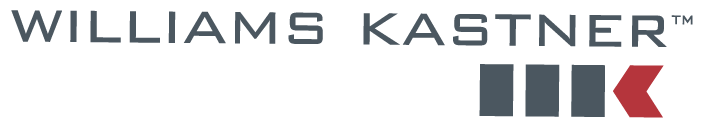 October 4, 2016	29208.0101VIA WEB PORTAL AND USMAILSteven KingExecutive Director and SecretaryWashington Utilities and Transportation CommissionPO Box 47250
1300 S. Evergreen Park Dr. SW
Olympia, WA 98504-7250Attn: Administrative Law Division Director, Greg KoptaRe:	Docket Nos. TC-143691 & TC-160516; Shuttle Express, Inc., v. Speedishuttle WashingtonDear Mr. King:Enclosed are the original and three copies of Speedishuttle Washington, LLC’s Petition for Reconsideration of Order 08, filed this afternoon via the WUTC web portal.  Yours truly,WILLIAMS, KASTNER & GIBBS PLLCDavid W. WileyEnclosurecc:	Client	All Parties